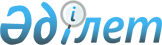 О внесении изменения в постановление акимата Мангистауской области от 6 мая 2011 года № 143 "Об утверждении перечня объектов коммунальной собственности Мангистауской области, подлежащих приватизации в 2011 году"
					
			Утративший силу
			
			
		
					Постановление акимата Мангистауской области от 12 сентября 2011 года № 276. Зарегистрировано Департаментом юстиции Мангистауской области 23 сентября 2011 года № 2108. Утратило силу письмом Мангистауского областного акимата от 11 июля 2012 года № 01-30-1018      Сноска. Утратило силу в связи с истечением срока применения - письмо Мангистауского областного акимата от 11 июля 2012 года № 01-30-1018



      В соответствии с законами Республики Казахстан от 23 января 2001 года «О местном государственном управлении и самоуправлении в Республике Казахстан», от 1 марта 2011 года «О государственном имуществе», акимат области ПОСТАНОВЛЯЕТ:



      1. Внести в постановление акимата Мангистауской области от 6 мая 2011 года № 143 «Об утверждении перечня объектов коммунальной собственности Мангистауской области, подлежащих приватизации в 2011 году» (зарегистрировано в Реестре государственной регистрации нормативных правовых актов № 2098, опубликовано в газете «Огни Мангистау» 2 июня 2011 года № 93 - 95 (10661 - 10663)) следующее изменение:



      приложение к указанному постановлению изложить в новой редакции, согласно приложению к настоящему постановлению.



      2. Контроль за исполнением настоящего постановления возложить на заместителя акима области Краубаева А.С.



      3. Настоящее постановление вводится в действие по истечении десяти календарных дней после дня его первого официального опубликования.      Аким области                            К. Кушербаев      «СОГЛАСОВАНО»:

      начальник управления финансов

      Мангистауской области

      Альбекова М.Б.

      12 сентября 2011 года      СОГЛАСОВАНО:

      Краубаев А.С.

      Бермухамедов С.А.

      Оспанова Ж.А.

      Альбекова М.Б.

      начальник управления финансов

      Мангистауской области

      12 сентября 2011 года

Утвержден

постановлением акимата

Мангистауской области

от 12 сентября 2011 года № 276 Перечень объектов коммунальной собственности

Мангистауской области, подлежащих приватизации в 2011 годуУсловные обозначения:

      ГУ – государственное учреждение;

      ГККП – государственное коммунальное казенное предприятие;

      г/н – государственный номер;

      мкр. – микрорайон.
					© 2012. РГП на ПХВ «Институт законодательства и правовой информации Республики Казахстан» Министерства юстиции Республики Казахстан
				№
Наименование объекта
Местонахождение и

баланссодержатель объекта
1
2
3
1Здание амбулаторной

больницы, 1968 года

постройки, общая площадь

0,0041 га, на

строительные материалыМангистауский район, село

Уштаган, ГККП «Мангистауская

центральная районная

больница»2Гаражный бокс № 19 с

земельным участком, 1998

года постройки, общая

площадь 0,00282 гагород Актау,

гаражно-строительный

кооператив «Авангард», ГУ

«Управление

предпринимательства и

промышленности Мангистауской

области»3Автомобиль ВАЗ 21102, г/н

R 021 KP, 2002 года

выпускагород Актау, 12 мкр., ГУ

«Департамент внутренних дел

Мангистауской области

Министерства внутренних дел

Республики Казахстан»4Автомобиль ВАЗ 21102, г/н

R 024 KP, 2002 года

выпускагород Актау, 12 мкр., ГУ

«Департамент внутренних дел

Мангистауской области

Министерства внутренних дел

Республики Казахстан»5Автомобиль ВАЗ 21070, г/н

R 106 KP, 2003 года

выпускагород Актау, 12 мкр., ГУ

«Департамент внутренних дел

Мангистауской области

Министерства внутренних дел

Республики Казахстан»6Автомобиль ВАЗ 21070, г/н

R 113 KP, 2001 года

выпускагород Актау, 12 мкр., ГУ

«Департамент внутренних дел

Мангистауской области

Министерства внутренних дел

Республики Казахстан»7Автомобиль ВАЗ 21070, г/н

R 219 KP, 2001 года

выпускагород Актау, 12 мкр., ГУ

«Департамент внутренних дел

Мангистауской области

Министерства внутренних дел

Республики Казахстан»8Автомобиль ВАЗ 21070, г/н

R 323 KP, 2001 года

выпускагород Актау, 12 мкр., ГУ

«Департамент внутренних дел

Мангистауской области

Министерства внутренних дел

Республики Казахстан»9Автомобиль Volkswagen

Polo Classic, г/н R 056

KP, 1999 года выпускагород Актау, 12 мкр., ГУ

«Департамент внутренних дел

Мангистауской области

Министерства внутренних дел

Республики Казахстан»10Автомобиль Volkswagen

Polo Classic, г/н R 087

KP, 1999 года выпускагород Актау, 12 мкр., ГУ

«Департамент внутренних дел

Мангистауской области

Министерства внутренних дел

Республики Казахстан»11Автомобиль Volkswagen

Polo Classic, г/н R 089

KP, 2001 года выпускагород Актау, 12 мкр., ГУ

«Департамент внутренних дел

Мангистауской области

Министерства внутренних дел

Республики Казахстан»12Автомобиль Volkswagen

Polo Classic, г/н R 091

KP, 2000 года выпускагород Актау, 12 мкр., ГУ

«Департамент внутренних дел

Мангистауской области

Министерства внутренних дел

Республики Казахстан»13Автомобиль Volkswagen

Polo Classic, г/н R 092

KP, 2000 года выпускагород Актау, 12 мкр., ГУ

«Департамент внутренних дел

Мангистауской области

Министерства внутренних дел

Республики Казахстан»14Автомобиль УАЗ-3909, г/н

R 109 KP, 2001 года

выпускагород Актау, 12 мкр., ГУ

«Департамент внутренних дел

Мангистауской области

Министерства внутренних дел

Республики Казахстан»15Автомобиль УАЗ-3909, г/н

R 139 KP, 2001 года

выпускагород Актау, 12 мкр., ГУ

«Департамент внутренних дел

Мангистауской области

Министерства внутренних дел

Республики Казахстан»16Автомобиль ГАЗ-3110 411,

г/н R 016 KP, 2001 года

выпускагород Актау, 12 мкр., ГУ

«Департамент внутренних дел

Мангистауской области

Министерства внутренних дел

Республики Казахстан»17Автомобиль ГАЗ-33021 212,

г/н R 066 KP, 2002 года

выпускагород Актау, 12 мкр., ГУ

«Департамент внутренних дел

Мангистауской области

Министерства внутренних дел

Республики Казахстан»18Автомобиль ВАЗ-21099, г/н

R 311 KP, 2002 года

выпускагород Актау, 12 мкр., ГУ

«Департамент внутренних дел

Мангистауской области

Министерства внутренних дел

Республики Казахстан»19Автомобиль ВАЗ-2107, г/н

R 250 KP, 2001 года

выпускагород Актау, 12 мкр., ГУ

«Департамент внутренних дел

Мангистауской области

Министерства внутренних дел

Республики Казахстан»20Автомобиль ГАЗ-31029, г/н

R 376 BD, 1997 года

выпускагород Актау, 3 мкр., ГККП

«Станция скорой и неотложной

медицинской помощи»21Автомобиль ВАЗ-21060, г/н

R 207 BD, 2002 года

выпускагород Актау, 3 мкр., ГККП

«Станция скорой и неотложной

медицинской помощи»22Автомобиль Volkswagen

70хос, г/н R 089 ВС, 1994

года выпускагород Актау, 3 мкр., ГККП

«Станция скорой и неотложной

медицинской помощи»23Автомобиль УАЗ-3962, г/н

R 776 AU, 1999 года

выпускагород Актау, 1 мкр., ГККП

«Областной противо-

туберкулезный диспансер»24Автомобиль ГАЗ-33021 212,

г/н R 190 АХ, 2001 года

выпускагород Актау, 5 мкр., ГККП

«Мангистауская областная

филармония»25Автомобиль УАЗ 3962, г/н

R 998 АТ, 1999 года

выпускагород Жанаозен, 3 мкр., ГККП

«Жанаозенская городская

поликлиника»26Автомобиль УАЗ 3962, г/н

R125 BV, 1999 года

выпускагород Жанаозен, 3 мкр., ГККП

«Жанаозенская городская

поликлиника»27Мотоцикл ИЖ-7107 010 12,

г/н R 0316 RA, 2004 года

выпускаБейнеуский район, село

Сынгырлау, ГУ «Бейнеуское

государственное учреждение

по охране лесов и животного

мира»28Автомобиль УАЗ-31512, г/н

R 542 AL, 1999 года

выпускаБейнеуский район, село

Сынгырлау, ГУ «Бейнеуское

государственное учреждение

по охране лесов и животного

мира»29Автомобиль ГАЗ 31105 120,

г/н R 255 BF, 2004 года

выпускагород Актау, 23 мкр., дом

100, ГУ «Управление

государственного

архитектурно-строительного

контроля Мангистауской

области»30Автомобиль 32213, г/н R

730 BD, 2006 года выпускагород Актау, 9 мкр., дом

23А, ГККП «Мангистауский

областной историко-

краеведческий музей»